Тема поста: Какой загранпаспорт оформить: на 5 лет или биометрический?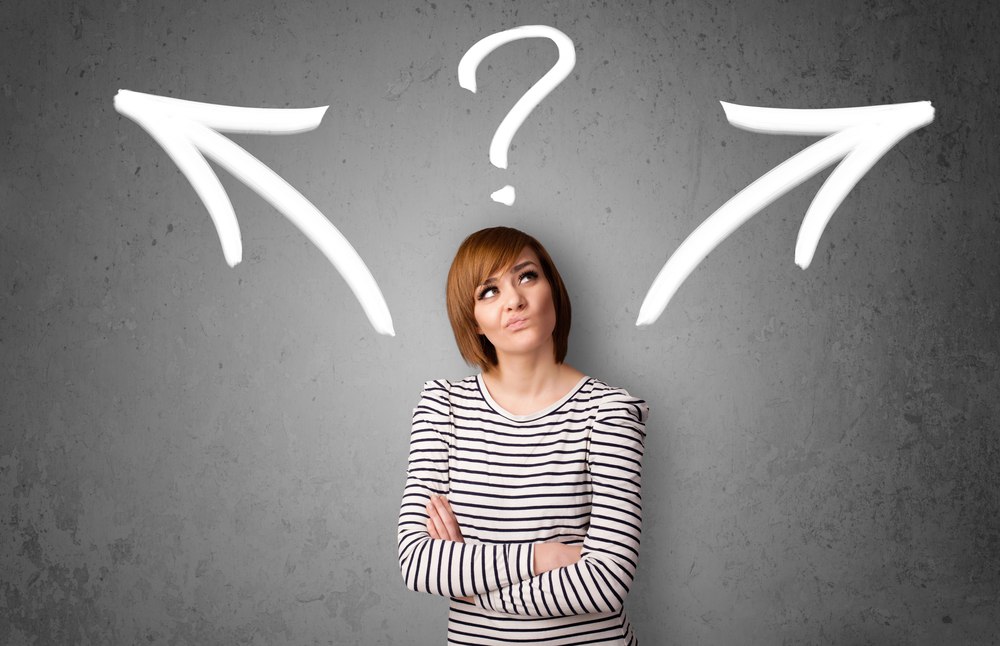 Facebook / ВК / Одноклассники#лайфхакГосуслугКакой загранпаспорт подойдет именно вам, зависит от того, как вы путешествуете. Биометрический паспорт подходит тем, кто редко выезжает за границу. Такой паспорт выдают на 10 лет. Если вы путешествуете 2-3 раза в год, страниц в нем хватит на все это время. Госпошлина на получение — 3000 рублей (для детей до 14 лет - 1500 рублей).Загранпаспорт старого образца подходит тем, кто путешествует много и быстро заполняет паспорт визами. Такой паспорт действует 5 лет, а оформление стоит 2000 рублей (для детей до 14 лет - 1000 рублей). Для тех, кто путешествует с детьми, оформить старый загранпаспорт будет выгоднее, потому что в него можно добавить информацию о детях. В биометрическом паспорте нет такой возможности, поэтому придется получать отдельный паспорт на ребенка.На портале госуслуг можно подать заявление на оформление на оба вида паспортов.Загранпаспорт старого образца - FB https://goo.gl/cdMYmjОК https://goo.gl/X4xHosВК https://goo.gl/Bv8FkGG+ https://goo.gl/GjKzGx Биометрический загранпаспорт - FB https://goo.gl/bbvai7ОК https://goo.gl/ei4xFcВК https://goo.gl/ptEGQ2G+ https://goo.gl/HphcVHЖЖ#лайфхакГосуслугКакой загранпаспорт подойдет вам?Есть два типа загранпаспортов: биометрический (или загранпаспорт нового образца) и загранпаспорт старого образца.Чем отличаются эти два вида паспортов?Загранпаспорт старого образца:действует 5 лет;содержит 36 страниц;стоит 2000 рублей (для детей до 14 лет - 1000 рублей);оформляется за 30 рабочих дней;можно вписать ребенка.Загранпаспорт нового образца (биометрический):действует 10 лет;содержит микрочип с данными о пользователе (ФИО, паспортные данные и фотография в высоком разрешении);содержит 46 страниц;стоит 3500 рублей (для детей до 14 лет - 1500 рублей);оформляется в течение 30 рабочих дней;нельзя вписать ребенка (для ребенка надо оформить отдельный загранпаспорт).В каких случаях лучше делать загранпаспорт старого образца?вы много путешествуете и быстро заполняете паспорт визамиесли вы часто путешествуете с детьми младше 14 лет, удобнее вносить их в паспорт. Внести данные о ребенке можно только в паспорт старого образца. В каких случаях лучше делать биометрический паспорт?вы выезжаете 2-3 раза в год. Тогда паспорта точно хватит на 10 летПодать документы на получение загранпаспорта старого образца.Подать документы на получение биометрического загранпаспорта. Twitter#лайфхакГосуслугКакой загранпаспорт лучше — старый или новый? Читайте в ЖЖ: ссылка